Annex 1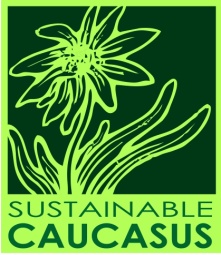 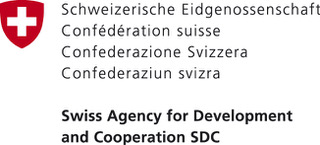 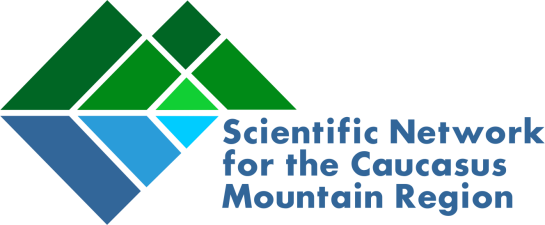 SCAC Small Research Top-up Grant 2021Application FormDeadline: 20 June 2021Research DescriptionBrief description of the research project (250 – 400 words)Research project team members and partnersResearch topic falls under this/these C-RRA priority areas:Research is transboundary	Yes	NoResearch project timelineThe research is financed	Yes	NoIf yes, provide the information regarding the grantor organizationBudgetAmount requested in CHFBudget justificationRefereesThe recommendation letter from the supervisor of the PhD research project, the head of the research unit or similar is required  I hereby confirm that the information provided herein is accurate, correct and complete and that the documents submitted along with this application form are genuine. I also understand that any willful dishonesty may render for refusal of this application.The completed Application Form - Annex 1 (Word and PDF format), CV of the applicant and the recommendation letter(s) should be submitted no later than 20 June 2021 (18:00 UTC/GMT + 4) to the following address: grants@sd-caucasus.com. Please indicate “SCAC Small Research Top-up Grant 2021” in the email subject line.ApplicantApplicantContact informationContact informationName, SurnameID numberAddressMobileE-mailUniversity informationUniversity informationUniversity/Research institutePositionName, SurnameAffiliated UniversityRole in the researchClimate ChangeBiodiversityForest ResourcesWater ResourcesLand UseNatural HazardsPopulation and Cultural DiversityTourism and RecreationSocio-economic Development and PlanningMountain CryosphereStart of the researchResearch is planned to be finishedResearch publication expected byBudget categoryNumber of unitsPrice per unitApplicant’s Share of the costSCAC Share of the costTotalTotalNameUniversityPositionE-mailMobile(Applicant’s signature)(Date)